Smlouva o partnerství s finančním příspěvkem uzavřená podle S 1746 odst. 2 zákona č. 89/2012 Sb., občanský zákoník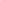 Článek I Smluvní stranyZákladní škola Bučovice 710, příspěvková organizace se sídlem školní 710, 685 01 Bučovice zastoupená Mgr. Alešem Navrátilem, ředitelem školyIC: 46271104 bankovní spojení: 1015633569/6100 (dále jen „Příjemce)aZákladní škola a Mateřská škola Litvínov-Janov, Přátelství 160, okres Most se sídlem Přátelství 160, 435 42 Litvínov-Janov, zastoupená PhDr. Miroslavou Holubovou, ředitelkou školy lö: 00832502 bankovní spojení: 1041323329/0800 (dále jen , Partner”)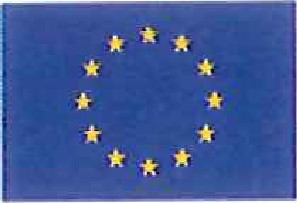 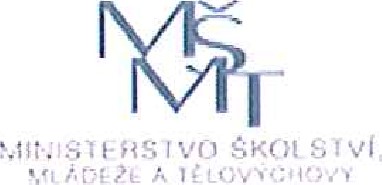 uzavřeli níže uvedeného dne, měsíce a roku tuto Smlouvu o partnerství (dále jen „Smlouva):Článek II Předmět a účel SmlouvyPředmětem této Smlouvy je úprava právního postavení Příjemce a jeho Partnera/ů, jejich úlohy a odpovědnosti, jakož i úprava jejich vzájemných práv a povinností při realizaci projektu dle odst. 2 tohoto článku Smlouvy.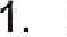 Účelem této Smlouvy je upravit vzájemnou spolupráci Příjemce a Partnera/ů, kteří společně realizují projekt „Posilujme gramotnosti a dovednosti inovativně”, reg. č, cz,02.3.61ło.oło.0/16 012/0000614 v rámci Operačního programu Výzkum, vývoj a vzdělávání,Vztahy mezi Příjemcem a jeho Partnerem/y se řídí principy partnerství, které jsou vymezeny v Pravidlech pro žadatele a příjemce Operačního programu Výzkum, vývoj a vzdělávání (dále jen „Pravidla pro žadatele a příjemce), jejichž číslo verze je uvedeno v právním aktu o poskytnutí/převodu podpory, případně v Rozhodnutí o změně právního aktu, případně ve Specifických pravidlech pro žadatele a příjemce nebo ve vyhlášené výzvě.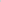 Příjemce a jeho Partner/ři jsou povinni při realizaci Projektu postupovat dle pravidel uvedených v této Smlouvě, právním aktu o poskytnutí/převodu podpory, Operačním programu Výzkum, vývoj a vzdělávání, Pravidlech pro žadatele a příjemce a relevantních Specifických pravidlech pro žadatele a příjemce, případně jiných metodických pokynech vydávaných Řídicím orgánem (Ministerstvem školství, mládeže a tělovýchovy),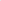 Článek IllPráva a povinnosti smluvních stranSmluvní strany se dohodly, že se budou spolupodílet na realizaci Projektu uvedeného v čl. Il. této Smlouvy takto:1, Příjemce bude provádět tyto činnosti: řízení projektu po věcné i finanční stránce,  sestavení vzdělávacích modulů a přípravu materiálů, které mají v rámci realizace projektu vzniknout,  přípravu a řízení konferencí a seminářů,  zpracování návrhu změn projektu a doplnění,  průběžné informování Partnerů,  průběžné vyhodnocování projektových činností,  vyhodnocení připomínek a hodnocení výstupů z projektu,  provádět publicitu projektu,  projednání veškerých změn a povinností s Partnerem,  zpracování zpráv o realizaci a předkládání žádostí o platbu,  schvalování a proplácení způsobilých výdajů Partnera.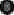 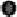 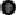 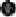 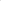 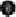 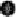 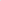 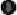 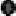 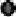 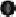 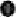 Partner bude provádět tyto činnosti: připomínkování a hodnocení výstupů z projektu,  spolupráce při zajišťování cílové skupiny z oblasti lidských zdrojů, Partner zapojí do aktivit projektu celkem 50 žáků,  zprostředkování kontaktu s cílovou skupinou (zajištění přenosu informací mezi cílovou skupinou a Příjemcem), spolupráce na definování potřeb cílové skupiny,  spolupráce na návrhu změn a doplnění projektu,  vyúčtování vynaložených prostředků,  zpracování podkladů pro zprávy o realizacil finanční přílohy a všechny další relevantní přílohy dle požadavků Příjemce.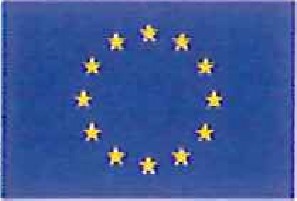 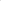 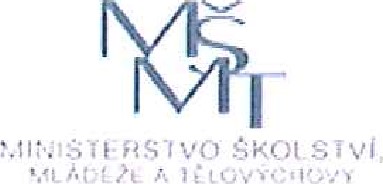 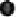 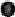 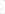 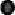 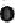 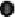 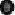 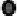 Příjemce a Partner/ři se zavazují nést plnou odpovědnost za realizaci činností, které mají vykonávat dle této Smlouvy.Každý Partner je povinen jednat způsobem, který neohrožuje realizaci projektu a zájmy Příjemce a Partnera/rů.Partner má právo na veškeré informace týkající se projektu, dosažených výsledků Projektu a související dokumentace.Partner se dále zavazuje:mít zřízený svůj bankovní účet specifikovaný v právním aktu o poskytnutí/převodu podpory. Bankovní účet může být založen u jakékoliv banky oprávněné působit v České republice a musí být veden výhradně v měně CZK Partner je povinen zachovat svůj bankovní účet i po ukončení projektu až do doby, než obdrží závěrečnou platbu, resp. až do doby finančního vypořádání projektu;  vést účetnictví v souladu se zákonem č. 563/1991 Sb., o účetnictví, ve znění pozdějších předpisů, nebo daňovou evidenci podle zákona č. 586/1992 Sb., o daních z příjmů, ve znění pozdějších předpisů. Pokud Partner povede daňovou evidenci, je povinen zajistit, aby příslušné doklady prokazující výdaje související s projektem splňovaly předepsané náležitosti účetního dokladu dle S 11 zákona č, 563/1991 Sb.,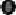 účetnictví, ve znění pozdějších předpisů, a aby tyto doklady byly správné, úplné, průkazné a srozumitelné. Dále je povinen uchovávat je způsobem uvedeným v zákoně č. 563/1991 Sb., o účetnictví, ve znění pozdějších předpisů, a v zákoně č. 499/2004 o archivnictví a spisové službě a o změně některých zákonů, ve znění pozdějších předpisů, a v souladu s dalšími platnými právními předpisy ČR;  vést oddělenou účetní evidenci všech účetních případů vztahujících se k projektu;  v případě uzavírání dodavatelsko-odběratelských vztahů dodržovat pravidla účelovosti a způsobilosti výdajů;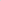 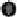 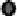 0 s finančními prostředky poskytnutými na základě této Smlouvy nakládat dle pravidel stanovených v Pravidlech pro žadatele a příjemce a právním aktu o poskytnutí/převodu podpory, zejména hospodárně, efektivně a účelně;  během realizace Projektu poskytnout součinnost při naplňování monitorovacích indikátorů v průběhu realizace projektu uvedeného v článku Il. Smlouvy naplní tyto indikátory: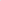 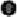 50810 - Počet organizací, které byly ovlivněny systémovou intervencí cílová hodnota: 1,51715 — Počet dětí a žáků Romů začleněných do vzdělávání — cílová hodnota: 45;  na žádost Příjemce bezodkladně písemně poskytnout požadované doplňující informace související s realizací projektu, a to ve lhůtě stanovené Příjemcem, tato lhůta musí být dostatečná pro vyřízení žádosti;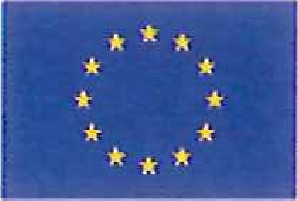 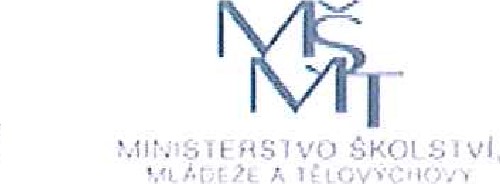 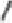 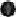 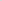 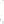 0 řádně uchovávat veškeré dokumenty související s realizací projektu v souladu s platnými právními předpisy České republiky a EU, dle kapitoly 7,4 Pravidel pro žadatele a příjemce; po celou dobu realizace a udržitelnosti Projektu, v případě, že je u projektu vyžadována, dodržovat právní předpisy ČR a EU a politiky EU, zejména pak pravidla hospodářské soutěže, platné předpisy upravující veřejnou podporu, principy ochrany životního prostředí a prosazování rovných příležitostí;  po celou dobu realizace a udržitelnosti Projektu nakládat s veškerým majetkem, získaným byt' i jen částečně z finanční podpory, s péčí řádného hospodáře, zejména jej zabezpečit proti poškození, ztrátě nebo odcizení. Partner není oprávněn majetek spolufinancovaný z finanční podpory zatěžovat žádnými věcnými právy třetích osob, včetně práva zástavního, majetek prodat ani jinak zcizit. Příjemce je povinen v případě zničení, poškození, ztráty, odcizení nebo jiné škodné události na majetkových hodnotách spolufinancovaných z finanční podpory je opětovně pořídit nebo uvést tyto majetkové hodnoty do původního stavu, a to v nejbližším možném termínu, nejpozději však k datu ukončení realizace Projektu. Partner je povinen se při nakládání s majetkem pořízeným z finanční podpory dále řídit Pravidly pro žadatele a příjemce a právním aktem o poskytnutí/převodu podpory;  při realizaci činností dle této Smlouvy uskutečňovat propagaci Projektu v souladu s pokyny uvedenými v Pravidlech pro žadatele a příjemce;  předkládat Příjemci v pravidelných intervalech nebo vždy, kdy o to Příjemce požádá, podklady pro průběžné zprávy o realizaci projektu, informace o pokroku v realizaci projektu, závěrečnou zprávu o realizaci projektu, příp. průběžné zprávy o udržitelnosti projektu a závěrečnou zprávu o udržitelnosti projektu dle Pravidel pro žadatele a příjemce; umožnit provedení kontroly všech dokladů vztahujících se k činnostem, které Partner realizuje v rámci Projektu, umožnit průběžné ověřování provádění činností, k nimž se zavázal dle této Smlouvy, a poskytnout součinnost všem osobám oprávněným k provádění kontroly, příp. jejich zmocněncům, Těmito oprávněnými osobami jsou Ministerstvo školství, mládeže a tělovýchovy, orgány finanční správy, Ministerstvo financí, Nejvyšší kontrolní úřad, Evropská komise a Evropský účetní dvůr, případně další orgány nebo osoby oprávněné k výkonu kontroly; bezodkladně informovat Příjemce o všech provedených kontrolách vyplývajících z účasti na projektu dle článku Il. Smlouvy, o všech případných navržených nápravných opatřeních, která budou výsledkem těchto kontrol a o jejich splnění;  neprodleně Příjemce informovat o veškerých změnách, které u něho nastaly ve vztahu k Projektu, nebo změnách souvisejících s činnostmi, které Příjemce realizuje dle této Smlouvy.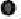 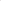 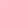 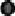 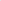 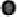 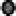 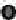 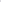 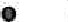 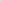 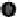 7, Partner není oprávněn žádnou z aktivit, kterou provádí dle této Smlouvy, financovat z jiných prostředků rozpočtové kapitoly Ministerstva školství, mládeže a tělovýchovy, jiné rozpočtové kapitoly státního rozpočtu, státních fondů, jiných strukturálních fondů EU nebo jiných prostředků EU, ani z jiných veřejných zdrojů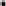 Partner je povinen při všech svých činnostech pro cílové skupiny, které mají charakter poskytování podpory malého rozsahu („de minimist') nebo veřejné podpory podle blokových výjimek postupovat podle instrukcí Příjemce a dbát na to, aby tuto podporu čerpaly jen subjekty, které ji čerpat mohou, a poskytovat dostatečné podklady příjemci k vedení přehledné evidence poskytnutých podpor.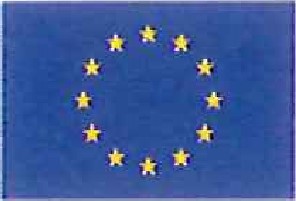 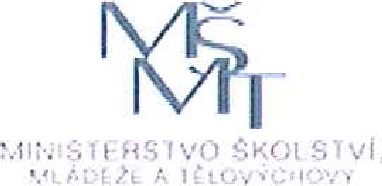 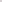 Příjemce se zavazuje informovat Partnera o všech skutečnostech rozhodných pro plnění jejich povinností vyplývajících z této Smlouvy, zejména jim poskytnout případné Rozhodnutí o změně právního aktu o poskytnutí/převodu podpory.Článek IVFinancování projektu1 . Projekt dle článku Il. Smlouvy bude financován z prostředků, které budou poskytnuty příjemci formou finanční podpory na základě právního aktu o poskytnutí/převodu podpory z Operačního programu Výzkum, vývoj a vzdělávání.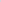 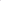 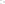 2. Výdaje na činnosti, jimiž se Příjemce a Partneři podílejí na projektu, jsou podrobně rozepsány v žádosti o finanční podporu, která tvoří přílohu č. 1 Smlouvy. Celkový finanční podíl Příjemce a Partnera na projektu činí: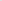 Příjemce: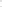 		18.242.689,14 Kč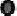 Partner: 607.050,-Kč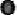 Prostředky získané na realizaci činností dle článku III. Smlouvy jsou Příjemce i Partneři s finančním příspěvkem oprávněni použít pouze na úhradu výdajů nezbytnýchk dosažení cílů Projektu a současně takových výdajů, které jsou považovány za způsobilé ve smyslu nařízení Rady (ES) č. 1303/2013 a Pravidel pro žadatele a příjemce,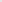 a které Příjemci nebo Partnerům vznikly nejdříve dnem vydání právního aktu o poskytnutí/převodu podpory, pokud není v právním aktu o poskytnutí/převodu podpory stanoveno datum zahájení realizace projektu dříve, než je datum jeho vydání a nejpozději dnem ukončení realizace projektu, příp. po ukončení realizace projektu, pokud souvisejí s finančním i věcným uzavřením projektu.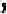 Každý Partner je povinen dodržovat strukturu výdajů v členění na Příjemce a Partnera a v členění na položky rozpočtu dle přílohy č. 1 této Smlouvy.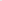 Způsobilé výdaje vzniklé při realizaci projektu budou hrazeny Partnerovi takto: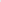 Příjemce poskytne první zálohu Partnerovi ve výši 30% celkové částky rozpočtu Partnera, tedy 182115,- Kč.Partner je povinen využívat k úhradě způsobilých výdajů (včetně plateb dodavatelům) zálohu poskytnutou příjemcem, Partner je povinen tuto i každou další zálohu Příjemci řádně vyúčtovat a výdaje prokázat. Další zálohu Příjemce Partnerovi poskytne na základě předloženého vyúčtování. Zálohu (a každou další) je Příjemce povinen poskytnout Partnerovi po připsání prostředků finanční podpory odpovídající schválené zprávě o realizaci/žádosti o platbu, jejíž součástí bylo vyúčtování partnera, Příjemce poskytne partnerovi finanční prostředky maximálně ve výši stanovené v ČI, IV., odst. 2 této Smlouvy,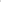 Článek VOdpovědnost za škodu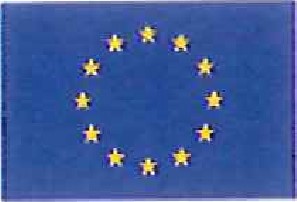 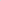 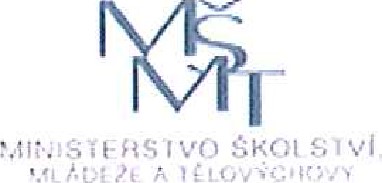 1. Právně a finančně odpovědný za správné a zákonné použití finanční podpory všemiPartnery poskytnuté na základě právního aktu o poskytnutí/převodu podpory vůči poskytovateli finanční podpory, kterým je Ministerstvo školství, mládeže a tělovýchovy, je Příjemce.2 Každý Partner je povinen příjemci uhradit škodu, za níž Příjemce odpovídá dle článku V., odst. 1 Smlouvy, a která příjemci vznikla v důsledku toho, že Partner porušil povinnost vyplývající z této Smlouvy.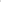 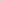 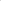 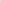 Každý Partner odpovídá za škodu vzniklou ostatním účastníkům této Smlouvy i třetím osobám, která vznikne porušením jeho povinností vyplývajících z této Smlouvy, jakož i z obecných ustanovení právních předpisů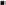 Partner neodpovídá za škodu vzniklou konáním nebo opomenutím Příjemce nebo jiného Partnera.Článek VlDalší práva a povinnosti smluvních stranSmluvní strany jsou povinny zdržet se jakékoliv činnosti, jež by mohla znemožnit nebo ztížit dosažení účelu této Smlouvy,Smluvní strany jsou povinny vzájemně se informovat o skutečnostech rozhodných pro plnění této Smlouvy a realizaci projektu v souladu s právním aktem o poskytnutí/převodu podpory, a to bez zbytečného odkladu.		vzdötávánű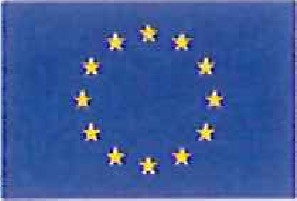 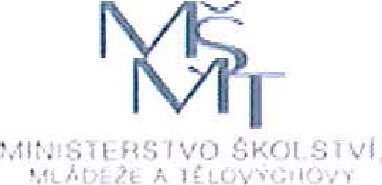 Smluvní strany jsou povinny jednat při realizaci projektu eticky, korektně, transparentně a v souladu s dobrými mravy.Partner je povinen Příjemci oznámit do 5 dnů kontaktní údaje pracovníka pověřeného koordinací svých prací na projektu dle článku Il. Smlouvy.Majetek financovaný z finanční podpory je ve vlastnictví té smluvní strany, která jej financovala (uhradila), nedohodnou-li se smluvní strany jinak; změna vlastnictví je možná, dojde-li k situaci dle čl. VII., odst. 2, 3 Smlouvy.Článek VIITrvání smlouvySmlouva se uzavírá na dobu určitou ode dne vydání Rozhodnutí o poskytnutí dotace.Pokud Partner/ři závažným způsobem nebo opětovně poruší některou z povinností vyplývající pro něj z této Smlouvy nebo z platných právních předpisů ČR a EU, může být na základě schválené změny projektu vyloučen z další účasti na realizaci Projektu. V tomto případě je povinen se s ostatními účastníky Smlouvy dohodnout, kdo z účastníků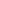 Smlouvy převezme jeho závazky a majetek financovaný z finanční podpory, a předat Příjemci či určenému Partnerovi všechny dokumenty a informace vztahující se k projektu.3, Kterýkoliv z Partnerů může ukončit spolupráci s ostatními účastníky této Smlouvy pouze na základě písemné dohody uzavřené se všemi účastníky Smlouvy, která bude obsahovat rovněž závazek ostatních účastníků této Smlouvy převzít jednotlivé povinnosti, odpovědnost a majetek (financovaný z finanční podpory) vystupujícího Partnera. Tato dohoda nabude účinnosti nejdříve dnem schválení změny projektu spočívající v odstoupení Partnera od realizace projektu ze strany poskytovatele dotace (Ministerstva školství, mládeže a tělovýchovy). Takovým ukončením spolupráce nesmí být ohroženo splnění účelu dle článku Il. Smlouvy a nesmí tím vzniknout újma ostatním účastníkům Smlouvy,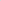 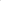 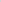 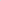 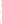 Článek VIIIOstatní ustanovení1 . Jakékoliv změny této Smlouvy lze provádět pouze na základě dohody všech smluvních stran formou písemných dodatků podepsaných oprávněnými zástupci smluvních stran. U změny uvedené v čl. VII., odst. 2 nemusí být uzavřen písemný dodatek s partnerem, o jehož vyloučení se žádá. Tato smlouva nabývá platnosti a účinnosti dnem podpisu všech smluvních stran.Vztahy smluvních stran výslovně touto smlouvou neupravené se řídí zákonem č, 89/2012 Sb., občanský zákoník, a dalšími obecně závaznými právními předpisy České republiky.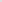 Tato smlouva je vyhotovena ve 2 vyhotoveních, z nichž každá ze smluvních stran obdrží po jednom vyhotovení.Nedílnou součástí této Smlouvy je příloha č. 1.		vzdělávání	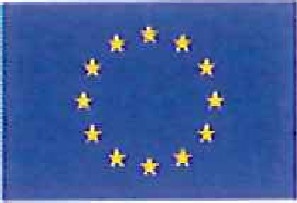 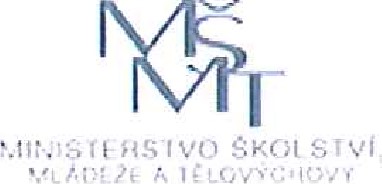 5, Smluvní strany prohlašují, že tato smlouva byla sepsána na základě jejich pravé a svobodné vůle, nikoliv v tísni ani za jinak nápadně nevýhodných podmínek.dneV Litvínově-Janově, dne 22.9.2016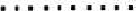 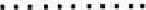 Základní ško!a škola Li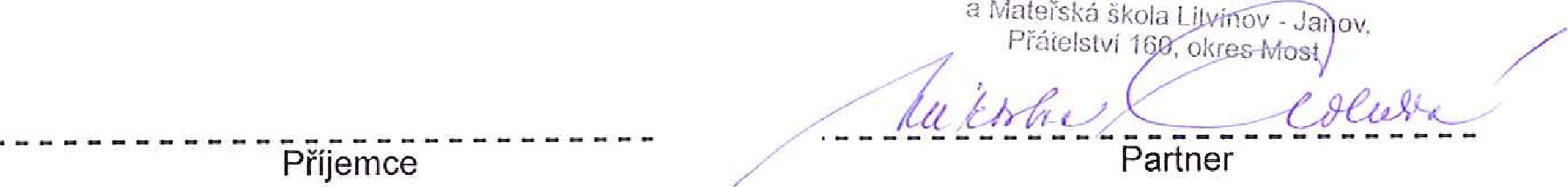 přílohy:1, Schválená Žádost o podporu